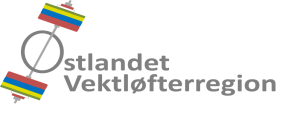 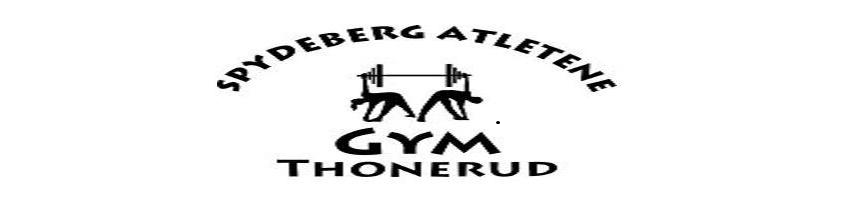 INVITASJON TIL REGIONSMESTERSKAP I 5-KAMP I SPYDEBERGLØRDAG 15. JUNI 2019TID 				LØRDAG 15. JUNI 2019
STED	SPYDEBERGHALLEN, 
STASJONSGATA 35, 1820 SPYDEBERG
INNVEIING			KL.09.00-10.00STEVNESTART		KL.11.00
PÅMELDING		ALLE DELTAKERE MELDER SEG PÅ VIA EGEN KLUBBPÅMELDINGSFRIST	ONSDAG 15. MAI 2019 
STARTKONTINGENT	KR 300,- BETALES TIL SPYDEBERG ATLETENES KONTO
				KONTONUMMER: (sensurert – ta kontakt med JT)
				BETALING MERKES ”RM 5-KAMP 2019 KLUBBENS NAVN”
KONTAKTPERSON		JOHAN THONERUD – johan@gymthonerud.no


Vi ønsker alle utøvere, trenere og ledere velkommen til RM 5-kamp i Spydeberg.Med vennlig hilsenJohan ThonerudLeder Spydeberg AtletenePåmelding til RM 5-kamp 2019Påmelding sendes til: johan@gymthonerud.no med kopi til: vektlofting@gmail.comSamlet startkontingent, kr  _______  er overført til Spydeberg Atletenes kontonummer: 1135.04.77340KLUBB:KLUBB:KONTAKTPERSON:KONTAKTPERSON:E-POST:E-POST:TELEFON:TELEFON:NAVN5-KAMP KATEGORIFØDSELSDATOVEKTKLASSE